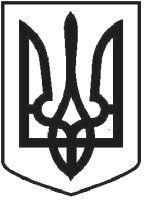 ЧОРТКІВСЬКА  МІСЬКА  РАДА____________ СЕСІЯ  ВОСЬМОГО  СКЛИКАННЯРІШЕННЯ (ПРОЄКТ) _____    грудень 2023 року                                     №м. ЧортківПро надання згоди на безоплатну передачу у власність Єпархіального Управління Бучацької єпархії нежитлове приміщення шляхом укладання договору пожертвиРозглянувши звернення                      керуючись статтями 720,729,730 Цивільного кодексу України, Законом України «Про свободу совісті та релігійні організації», ст.25, 26 59 Закону України «Про місцеве самоврядування в Україні», міська рада  ВИРІШИЛА:1. Передати безоплатно у власність Єпархіального Управління Бучацької єпархії  УГКЦ нежитлове приміщення, яке знаходиться за адресою: смт. Заводське вул. Галицька7.2. Укласти договір пожертви між Чортківською міською радою та Єпархіального Управління Бучацької єпархії  УГКЦ.       3. Копію рішення направити у відділ економічного розвитку та комунального майна, заявнику.        4.   Контроль за виконанням рішення покласти на заступника міського голови з питань діяльності виконавчих органів міської ради Віктора Гурина та постійну комісію міської ради з питань бюджету та економічного розвитку.Міський голова                                                           	Володимир ШМАТЬКОЛюбомир МахометЯрослав ДзиндраВіктор ГуринМар’яна ФаріонАндрій Натуркач